עזר לצבי זמן קריאת שמע של שחרית
אלו ואלו דברי אלקים חייםתפילה – כוונה מכרעתרמב"ם הלכות תפילה ונשיאת כפים י:ומי שהיה עומד בתפלה ונזכר שכבר התפלל פוסק ואפילו באמצע ברכה, ואם היתה תפלת ערבית אינו פוסק שלא התפלל אותה מתחילה אלא על דעת שאינה חובה. +/השגת הראב"ד/ מי שהיה עומד בתפלה וכו'. כתב הראב"ד ז"ל /א"א/ אין כאן נחת רוח עכ"ל.+חידושי ר' חיים הלוי הלכות תפילה ונשיאת כפים י:ומי שהיה עומד בתפלה ונזכר שכבר התפלל פוסק ואפילו באמצע ברכה, ואם היתה תפלת ערבית אינו פוסק שלא התפלל אותה מתחלה אלא על דעת שאינה חובה עכ"ל.  ובהשגות ז"ל אין כאן נחת רוח עכ"ל.  עיין בכ"מ שפי' ההשגה משום דס"ל דגם תפלת ערבית קבלוה בחובה ודינו שפוסק באמצע הברכה. ולדעת הרמב"ם צ"ל דהא דחובה ונדבה לא מצטרפי הוא משום דהן חלוקין בעצם החפצא של תפלה, דזו תפלת חובה וזו תפלת נדבה. וערבית דין רשות ונדבה עלה, והא דקבעוה לחובה פירושו שקבעו חובה על עצמן להתפלל תפלת רשות ונדבה, אבל התפלה בעצמותה נדבה ורשות היא, כיון דבעיקר תקנת וחובת תפילה אינה רק רשות ונדבה. וע"כ שפיר פסק הרמב"ם דערבית הואיל והיא בעצמותה רשות ונדבה מצטרפת עם תפלת נדבה דחד מינא נינהו, שארי תפלות דהויין חובה בעיקר מילתייהו הויין תרי מיני ולא מצטרפי עם נדבה.  והנה ברי"ף בדין תפלת ערבית רשות סיים ז"ל מיהו הנ"מ היכא דלא צלי ליה כלל אבל היכא דצלי ליה לתפלת ערבית כבר שוויהו עלייהו לחובה וכו', ואפילו למ"ד רשות חובה הוא דליתא אבל מצוה איתא והאידנא נהוג עלמא לשוויהו כחובה, והרמב"ם בפ"א שם כתב ז"ל ואין תפלת ערבית חובה כתפלת שחרית ומנחה ואעפ"כ נהגו וכו' להתפלל תפלת ערבית וקבלוה עליהם כתפלת חובה. ונראה דהשמיט הא דכתב הרי"ף דמשהתחיל להתפלל שוויהו חובה דהוי דין בעצמותה של התפלה דמשהתחיל להתפלל נעשית חובה מאליה, דלפ"ז התפלה בעצמה שניא היא מתפלת נדבה, והרמב"ם דסובר דתפלת ערבית בעצמותה הויא חד מינא עם תפלת נדבה, ע"כ השמיט וסיים רק הא דקבעוה כחובה ר"ל דנהגו להתפלל התפלת נדבה וכמו שנתבאר.  ועיין עוד בפ"ג מהל' תפלה שכתב הרמב"ם ז"ל תפלת הערב אע"פ שאינה חובה המתפלל אותה זמנה מתחלת הלילה עד שיעלה עמוד השחר וכו' המתפלל תפלה קודם זמנה לא יצא ידי חובתו וחוזר ומתפלל אותה בזמנה וכו' ויש לו להתפלל תפלת ערבית של שבת בערב שבת קודם שתשקע החמה וכו' לפי שתפלת ערבית רשות. הרי להדיא דדעת הרמב"ם דתפלת ערבית דין רשות ודין נדבה עלה גם בשעה שמתפלל אותה. והיינו כטעמי' דמצטרפת עם תפלת רשות ונדבה, וחד מינא נינהו. והראב"ד שם השיג וכתב שאין ראוי לעשות כן אלא לצורך שעה, והיינו כדעת הרי"ף, דלא הויא חד מינא עם נדבה ובשעת התפלה חוזרת להיות חובה מאליה וכמו שנתבאר.  אולם אשר יראה בדעת הראב"ד, דהנה בברכות דף כ"א [ע"א] אמר ר' יהודה אמר שמואל היה עומד בתפלה ונזכר שהתפלל פוסק ואפילו באמצע ברכה וכו', ואמר ר' יהודה אמר שמואל התפלל ונכנס לבית הכנסת ומצא ציבור שמתפללין אם יכול לחדש בה דבר יתפלל ואם לאו אל יתפלל, וצריכא דאי אשמעינן הכא משום דלא אתחיל בה אבל התם דאתחיל בה אימא לא צריכא. וכתב הרי"ף דהא דר"י אמר שמואל לא פליגא אדר' יוחנן דהלואי שיתפלל אדם כל היום כולו דההיא ג"כ ביכול לחדש קמיירי ואי לא אל יתפלל, ואפילו באמצע ברכה פוסק, אכן ברש"י בשם בה"ג פסק דהלכה כרבי יוחנן בספק התפלל וכר"י אמר שמואל בודאי התפלל. ומבואר בדעתם דר"י אמר שמואל ורבי יוחנן פליגי. וברמב"ם פ"א מהל' תפלה פסק וז"ל תפלות אלו אין פוחתין מהם אבל מוסיפין עליהם וכו' וכל אותן התפלות שמוסיף כמו מקריב נדבות לפיכך צריך לחדש דבר, הרי להדיא בדעת הרמב"ם דהא דצריך שיחדש דבר הוא משום דהוי תפלת נדבה, וזהו להדיא כדעת הרי"ף דרבי יוחנן דאמר הלואי שיתפלל אדם כל היום כולו לא פליג אדר"י אמר שמואל דצריך שיחדש בה דבר, דאדרבה הואיל והיא נדבה ע"כ צריך שיחדש בה דבר, והראב"ד שם חולק וכתב ז"ל אעפ"י שלא יחדש עכ"ל, והיינו משום דס"ל כדעת רש"י והבה"ג דרבי יוחנן דאמר הלואי שיתפלל אדם כל היום כולו פליג אדשמואל. ופוסק כרבי יוחנן דא"צ חידוש דבר בנדבה.  והנה במימרא שניה דשמואל דבעמד להתפלל ונזכר שכבר התפלל פוסק ואפילו באמצע ברכה, עיין ברי"ף שפי' דשמואל תרי דינים תני בתפלת נדבה, חדא דאם אינו יכול לחדש דבר פוסק. ושנית דגם ביכול לחדש אם התחיל בתורת חובה אינה מצטרפת לנדבה ופוסק באמצע ברכה. אכן לדעת הראב"ד י"ל דבאמת ליתא כלל דינא דאם התחיל בתורת חובה אינה יכולה להיות שוב נדבה, דאין בההתחלה שעל דעת חובה שום גריעותא כלל לענין דין נדבה, וגם התפלה שעל דעת חובה אם רק אינה חובה חוזרת להיות נדבה, והא דקאמר שמואל פוסק אפילו באמצע ברכה הוא זה גופא הדין הראשון דשמואל דאם אינו יכול לחדש דבר אל יתפלל ומשום הכי הוא דפוסק. או דאיירי גם הכא באינו יכול לחדש דבר. או דאפילו ביכול לחדש מ"מ כיון דההתחלה היתה שלא בתורת נדבה וחידוש דבר א"כ הוי בכלל אינו יכול לחדש דבר דלשמואל אינו יכול להתפלל בכה"ג תפלת נדבה, אבל שום הוספת דין מחמת אתחלותא דחובה לא נאמר בזה כלל. ונראה דזהו ביאור ההשגה שכתב אין כאן נחת רוח, והיינו דהראב"ד פליג על עיקר הדין של הרמב"ם דאם נזכר שכבר התפלל פוסק. ומשום דלדעת הראב"ד כל זה הוא לדעת שמואל דסובר דבעינן שיחדש דבר אבל אנן קי"ל כרבי יוחנן דיכול להתפלל תפלת נדבה גם בלא חידוש דבר, וממילא דגם בהתחיל בתורת חובה גומר ודין תפלת נדבה עלה. ולפ"ז קיימא ההשגה אתחלת דברי הרמב"ם דאם נזכר שכבר התפלל פוסק בתפלת חובה, על זה הוא שהשיג דגם בתפלת חובה אם נזכר שכבר התפלל גומרה בתורת נדבה וכטעמי' לעיל בפ"א דיכול להתפלל תפלת נדבה גם בלא חידוש. וכמו שנתבאר דלדעת הראב"ד גם ההתחלה שעל דעת חובה מצטרפת להחשב תפלת נדבה ותליא רק בדין חידוש דבר.    קריאת שמע של שחרית – סוף זמנהשלחן ערוך אורח חיים נח:ואע"פ שזמנה נמשך עד סוף השעה הג', אם עברה שעה ג' ולא קראה קורא אותה בברכותיה כל שעה ד' שהוא שליש היום, ואין לו שכר כקורא בזמנה. ואם עברה שעה ד' ולא קראה, קוראה בלא ברכותיה כל היום.אלו ואלו דברי אלקים חייםערובין יג:אמר רבי אבא אמר שמואל: שלש שנים נחלקו בית שמאי ובית הלל, הללו אומרים הלכה כמותנו והללו אומרים הלכה כמותנו. יצאה בת קול ואמרה: אלו ואלו דברי אלהים חיים הן, והלכה כבית הלל. וכי מאחר שאלו ואלו דברי אלהים חייםתוספות בבא קמא כז:קהלת יעקב ברכות יא (קישור)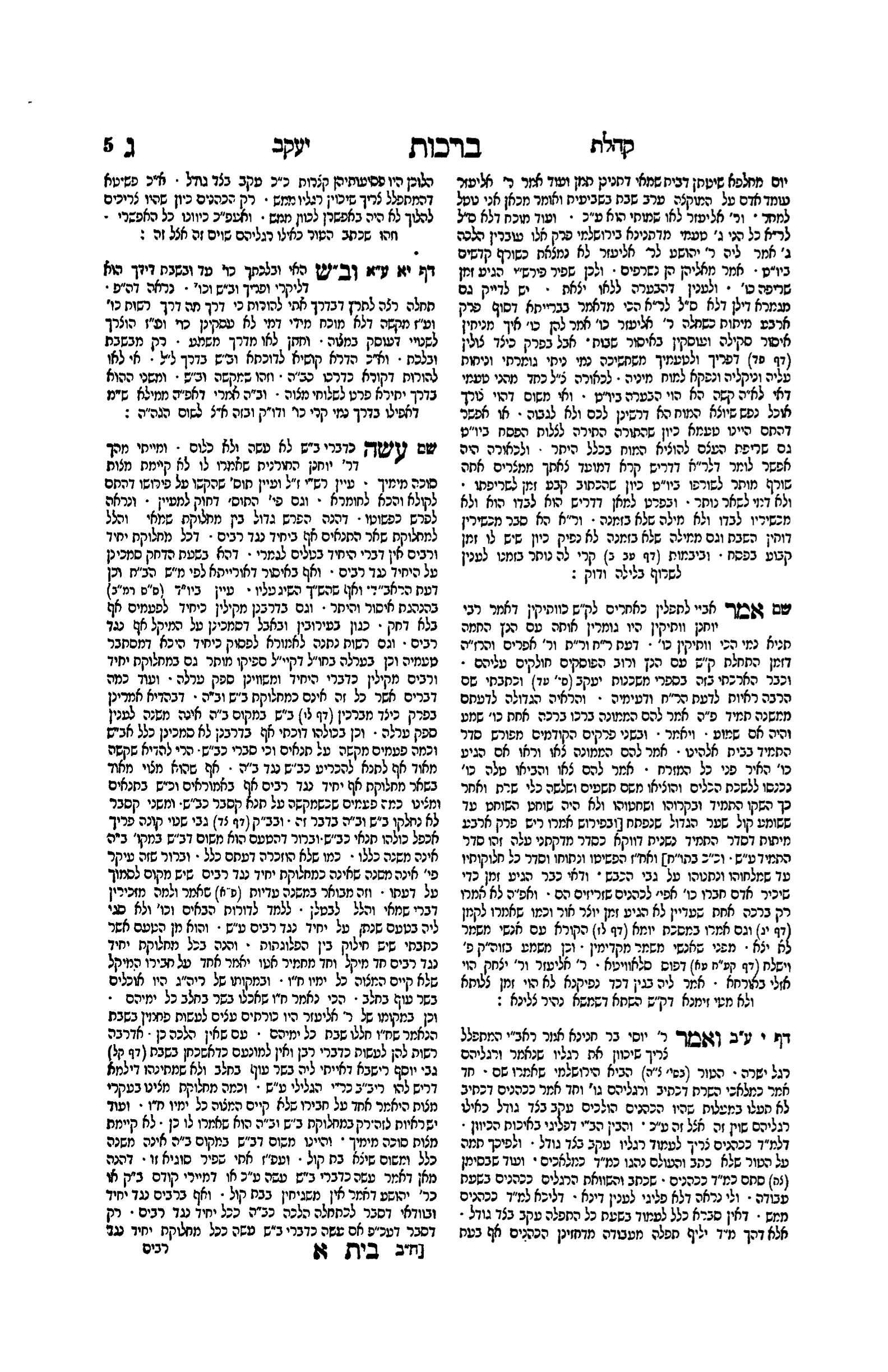 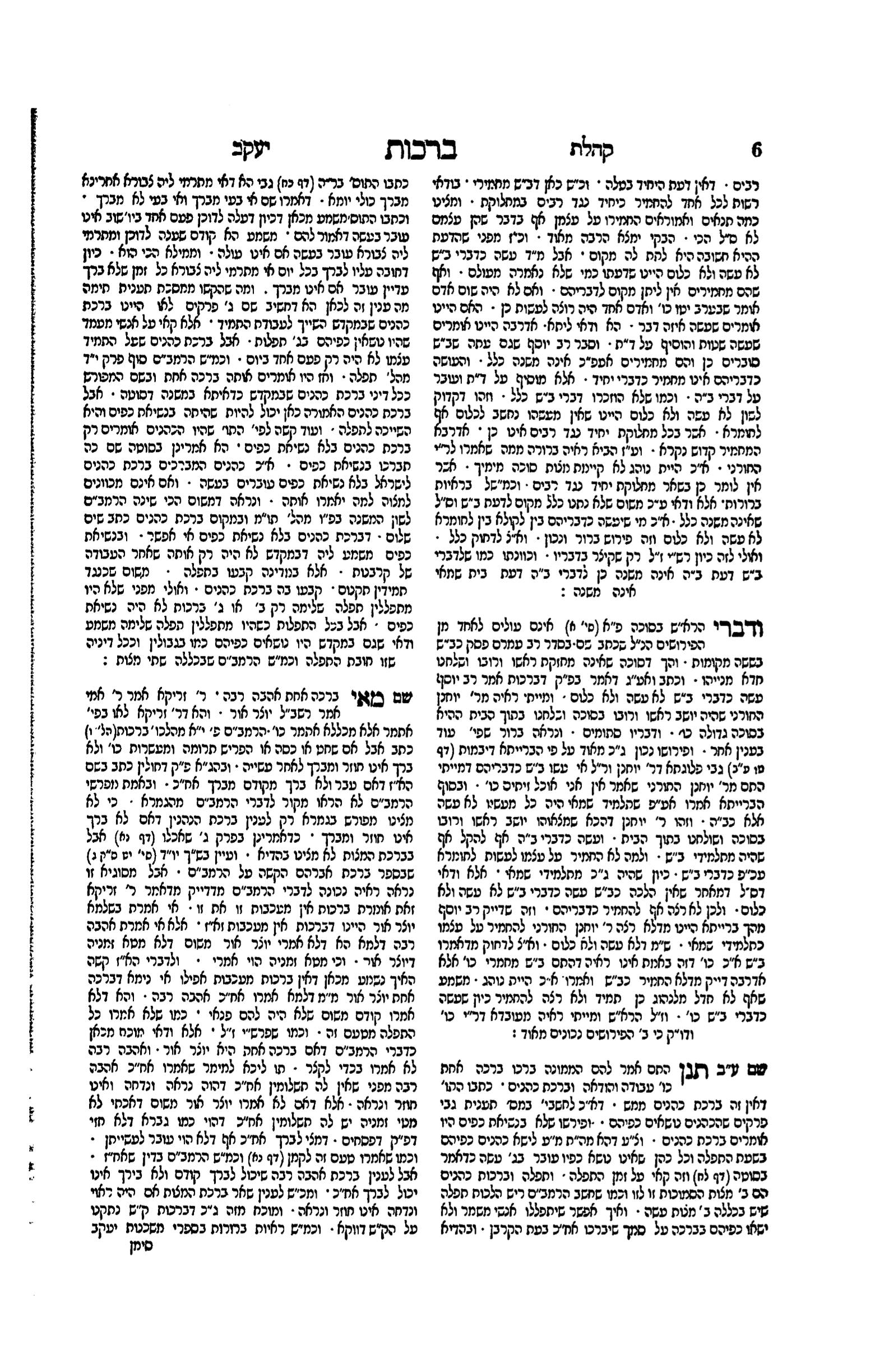 נפש הרב עמ' מאבעקבי הצאן עמ' רנט בהערה 4אבלות – הלכה כדברי המיקל באבל וטומאת כהנים: המקור לאבילות מדאורייתארמב"ם הלכות אבל פרק ב הלכה וכמה חמורה מצות אבלות, שהרי נדחת לו הטומאה מפני קרוביו כדי שיתעסק עמהן ויתאבל עליהן, שנאמר כי אם לשארו הקרוב אליו לאמו וגו' לה יטמא מצות עשה שאם לא רצה להטמא מטמאין אותו על כרחו, במה דברים אמורים בזכרים שהוזהרו על הטומאה * אבל הכהנות הואיל ואינן מוזהרות על הטומאה כן אינן מצוות להתטמא לקרובים, אלא אם רצו מתטמאות ואם לאו לא מטמאות. +/השגת הראב"ד/ בד"א בזכרים שהוזהרו על הטומאה וכו'. א"א קשיא הא דתניא אשתו ארוסה לא אונן ולא מיטמא לה וכן היא לא אוננת ולא מיטמאה לו הא נשואה מיטמאה לו.+גינת אגוז עמ' צהתורת האדם שער האבל - ענין האבלות (פ)והני שבעה יומי דאבילות אמרי רבוואתא ז"ל דיום ראשון דאורייתא ושאר יומי דרבנן, וכן כתוב בהלכות רבינו ז"ל דהכין אסכימו רבנן דאבילות יום ראשון דהוא יום מיתה וקבורה דאורייתא הוא, דכתיב ואכלתי חטאת היום וכתיב ואחריתה כיום מר, וכן כתוב בהלכות גדולות ובפסוקות, למדו הגאונים אבילות יום ראשון מאנינות...וחכמי הצרפתים ז"ל השיבו אם כן היאך אמרו הלכה כדברי המיקל באבל והלא בשל תורה הלך אחר המחמיר, וכל שכן ביחיד מיקל ורבים מחמירין שהיה להם לעשות כדברי הרבים... ועוד שהרי כל הדברים הנוהגין באבל מתורת משה רבינו לא למדנו עד שבאנו לדברי יחזקאל בן בוזי ולמדנו חוץ מקריעה שסמכוה לדברי תורה, ולפיכך אמרו (כ"ו ב') אבילות לחוד וקריעה לחוד, אבילות הלכה כדברי המיקל, בקריעה כדברי הרבים. וכל זה סעד וסמך שאבילות מדברי סופרים הוא...ואני תמה היאך למדו הגאונים אבלות מדין אנינות, והלא זמנו של זה לא זמנו של זה, מתו מוטל לפניו אונן דבר תורה וזה עיקר אנינות, ובאותו זמן אינו מתאבל לא מדברי תורה ולא מדברי סופרים, נקבר מתאבל עליו, והיאך תלו הגאונים ז"ל עצמן בזה שכתוב ואחריתה כיום מר לענין אבלות, הרי שמת ביום ראשון ונקבר ביום שני הרי כאן אנינות דבר תורה ואחריתה כיום מר, ואין כאן אבילות כלל אלא מדבריהם, והיאך נלמוד זה מזה, אלא שמע מינה שאין מרירות של ואחריתה כיום מר אלא בלב...ומיהו בודאי מצינו סעד לדברי הגאונים ז"ל מזו שאמרו (מ"ק י"ד ב') אבל אינו נוהג אבלותו ברגל דכתיב ושמחת בחגך אי אבלות דמעיקרא הוא אתי עשה דרבים ודחי עשה דיחיד ואי אבילות דהשתא הוא לא אתי עשה דיחיד ודחי עשה דרבים, אלמא שייכא עשה באבילות. אלא שרבותינו הצרפתים ז"ל מפרשי דהאי עשה לאו דוקא אלא עשה דדבריהם נמי עשה קרו ליה, לומר שאע"פ שחכמים עושין חיזוק לדבריהם כשל תורה והעמידו דבריהם במקום עשה, בכאן לא החמירו עליו, דאתי דרבים ודחי דיחיד...... ואע"ג דתניא התם (תו"כ אמור) לה יטמא על הודאי הוא מיטמא ואינו מיטמא על הספק ואפ"ה מתאבל ואונן על הספק, לענין ספקות ליכא למיגמר אבלות ואנינות מטומאה, דהתם איכא איסורא דטומאת כהן ולא אתי עשה דספק ודחי לא תעשה ודאי, מה שאין כן בנפלים דודאי בנו ובתו הן והוציאן הכתוב מן הכלל. ואני סבור שזה שאמרו לה יטמא על הודאי הוא מטמא ואינו מטמא על הספק אסמכתא בעלמא הוא דנקיט בה קרא, דלא מיצטריך קרא למעוטי ספיקא לטומאה שאין ספק מצוה מוציא מידי ודאי איסורא.ומה שפסקו הלכה כדברי המיקל באבל, יש לומר מפני שלא מצאו מחלוקת שבאבל אלא בשל דבריהם, כגון במקצת שביעי ככולו, ובנטילת צפרנים, ובבא ממקום רחוק משלשה ואילך אם מונה עמהן, ובשמועה רחוקה. וכללו של דבר בדקדוקי סופרים שהחמירו על עיקר אבלות תורה, וההיא דאמרינן בפרק יש בכור לנחלה (בכורות מ"ט ב') הכל מודים לענין אבלות דיום שלשים כיום שלפניו דמי טעמא דמלתא כדאמרן, ומה שאמרו דאמר שמואל הלכה כדברי המיקל באבל אע"פ שספק הנפלים מטעם אחר נתמעט מאבלות, ודשמואל אינו ענין למת ביום שלשים דההוא פלוגתא לאו לענין אבלות מיתניא, אפילו הכי מייתי לה מדשמואל לומר דלא מחמרי רבנן באבלות ולא אזלי ביה לחומרא אלא אפילו דיחיד במקום רבים דחינן להקל, הלכך כיון דספק נפלים דאורייתא אין מתאבלין עליהם לא מחמרינן בהו מדרבנן, דלקולא אזלינן בכל ספיקי אבלות...שו"ת משכנות יעקב יורה דעה סוף דימן עה ד"ה ומה שהקשה הרא"שבעקבי הצאן עמ' רנחתוספות עירובין מו. ד"ה דאמר שמואלביחיד במקום רבים נראה דלעולם הלכה כדברי המיקל באבל וחוץ מזו לאו למעוטי שאר מקומות דאבל קאמר כדקאמר אבילות הוא דאקילו ביה רבנן וכן מוכיח בהדיא פרק בתרא דמו"ק (דף יט:) גבי אבא שאול ורבנן גבי קובר את מתו ג' ימים לפני הרגל וגבי בא ממקום קרוב פלוגתא דרשב"ג ורבנן (דף כב.) וא"ת כיון דאפי' יחיד במקום רבים אמר שמואל הלכה כדברי המיקל באבל למה ליה לשמואל למיפסק בפרק בתרא דמו"ק (דף כד.) כרשב"ג דאמר ר"ה ויום הכפורים כרגלים ויש לומר דקמ"ל אפי' ביחיד במקום רבים כדאמר לעיל ונראה אפי' ביום ראשון של אבילות דהוי דאורייתא כדאמר בה"ג דהלכה כדברי המיקל באבל מידי דהוי כהלכה כדברי המיקל בעירוב דמשמע לעיל דאפילו הוי דאורייתא הלכה כדברי המיקל מדקאמר מכדי עירובין דרבנן מה לי יחיד במקום וכו' משמע דאי הוה דאורייתא ניחא דצריכי וכן מוכח בפ' יש בכור (בכורות דף מט.) גבי פלוגתא דר"ע ורבנן דאמר רב אשי הכל מודים לענין אבילות דיום ל' כשלפניו דאמר שמואל הלכה כדברי המיקל באבל ואפילו ביום ראשון אינו נוהג אבילות וזה לשון ה"ג היכא דשכיב שכיבא ביום טוב ראשון או ביום טוב שני או בחולו של מועד או בי"ט ראשון של יום טוב אחרון אינו נוהג אבילות עד דנפקי יומא טבא כולהו אבל יומא בתרא דרבנן מסלק סליק למנין ז' אבל אבילות לא נהיג ביה כלל אבל שכיב שכיבא בי"ט שני של י"ט אחרון כיון דעיקר אבילות יום ראשון נהיג ביה אבילות וסליק למנין ז' דהכי אסמכוה רבנן דעיקר אבילות יום ראשון הוא דכתיב ואכלתי חטאת היום היום אסור ולמחר מותר וכתיב ואחריתה כיום מר וכיון דיום ראשון דאבילות דאורייתא ויום טוב אחרון ספיקא דרבנן אתי עשה ודאי דאורייתא דיחיד וחייל על עשה ספק דרבים דרבנן והא דאמרינן בכתובות (דף ד'.) מכניסין את המת לחדר ונוהג ז' ימי המשתה ואחר כך נוהג ז' ימי אבילות אלמא דלא דחי יומא קמא דאבילות מועד דרבנן שמא מועד דחתן עדיף טפי.כדאי הוא פלוני לסמוך עליו בשעת הדחקנדה ב:שמאי אומר: כל הנשים דיין שעתן, הלל אומר: מפקידה לפקידה, ואפילו לימים הרבה. וחכ"א: לא כדברי זה ולא כדברי זה; אלא: מעת לעת - ממעטת על יד מפקידה לפקידה, ומפקידה לפקידה - ממעטת על יד מעת לעתנדה ו.:כדי הוא ר"א לסמוך עליו בשעת הדחק... כדי הוא רבי אליעזר לסמוך עליו בשעת הדחקרש"י שם ד"ה בשעת הדחק שני בצורת היו ולא רצה להפסיד טהרותברכות ט:כדאי הוא רבי שמעון לסמוך עליו בשעת הדחקש"ך פלפול בהנהגת הוראות באיסור והיתר (סוף יורה דעה סימן רמב)שו"ת אגרות משה אורח חיים חלק א סימן נאדכיון דלא איפסק בגמ' הלכה כחכמים בפירוש רק משום שהלכה כרבים כדאי הוא היחיד לסמוך עליו בשעת הדחק באיסור דרבנן כמפורש בש"ך יו"ד ס"ס רמ"ב בהנהגות הוראת או"ה. ואין לומר דהפסק שבפוסקים הוא כאיפסק בפירוש דהא הפוסקים לא הכריעו מצד עצמם שהלכה כחכמים דאין להם כח להכריע בין התנאים והאמוראים רק שהעתיקו הדין כחכמים מהכלל הלכה כרבים. ול"ד לנפסק בגמ' בפירוש שהתם הכריעו חכמי הגמ' שדברי השני אינם כלום ואין לסמוך עליו אף במקום הדחק אבל פסקי הגאונים במחלוקת חכמי הגמ' אינם הכרעה והוא כלא איתמר הלכתא רק מצד שהלכה כרבים פסקו שמצד זה הא יש לסמוך על היחיד בשעת הדחק.כמפורש היתר כזה בט"ז /יו"ד/סי' רצ"ג לענין חדש, והש"ך בנקה"כ לא פליג עליה אלא משום דהוא סובר דרק באיסור דרבנן סומכין על היחיד בשעה"ד אבל באיסור דרבנן מודה, כמפורש בדבריו בהנהגות או"ה.שו"ת אגרות משה אבן העזר חלק א סימן קעחוהנה ראיתי אחדים מדקדקים לכתוב בידם כל הכתובה ואין רוצים ליקח כתובות הנדפסים אף אלו שנדפסו כהוגן, וברור שאין בזה שום מעלה ועדיפות מהכתובות הנדפסים, דאין צריכין לכתוב הכתובה לשמה כמו שא"צ בשאר שטרות ואין שום חלוק בין שטרי ממון לכתובה. וגם הא אף בגיטין הוא שיטת הרמב"ם בפ"ג מגירושין ה"ז שמותר לכתחלה לסופר לכתוב טופסי גיטין שפסק כת"ק בגיטין דף כ"ו, ורק בזה פליגי עליה הרי"ף והרא"ש דפסקו כר"א עיי"ש, ולכן בכתובה ושאר שטרות שלכו"ע מותר לכתוב לכתחלה טופסי השטרות אין שום מעלה ועדיפות, והוא טירחא שלא לצורך ממש, דאף שר' יהודה פוסל שם במתני' גם בשטרות לכתוב טופסין מגזירה אטו גיטין וטופס אטו תורף, ליכא שום עדיפות להחמיר כתנא שאיפסק בגמ' דלא כוותיה, דרק בפסקי הגאונים שייך להחמיר למעלה ועדיפות אף כשיטת היחיד משום שאפשר גם לחלוק על פסקי הגאונים שאחר הגמ' ולכן יש מקום להחמיר, אבל נגד פסק הגמ' שא"א לשום גאון לחלוק על זה אין שום מקום להחמיר כהתנא והאמורא דאיפסק דלא כותיה, והנני ידידו מוקירו, משה פיינשטייןקים ליבית שמואל צ:וכתבו בשם הר"י מיגש דס"ל דיורש מלוה לכן נ"ל אף אם תפס א"י לו' קים לי כהאי אף למ"ש המגיד פ"א ה"נ דהרמב"ם ס"ל כהר"י מ"מ הוי דיעה אחת כמ"ש בתשו' מהר"י לבית הלוי סי' נ"ה:אונן – מצוות ואיסוריםכל בושלחן ערוך יורה דעה שמאמשנה ברורה תרמ:לא